Council Meeting Agenda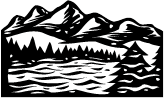 May 18, 2021 | 7:00pmCity of Bingen			   	  This meeting will be held via teleconference to limit the spread of COVID-19Members of the public may attend the meeting via telephone using the following instructions:Call one of the following phone numbers:669-900-6833		929-205-6099		301-715-8592253-215-8782		312-626-6799		346-248-7799Meeting ID 846 6695 0070		Password 765547Callers will automatically be muted and there will be no public comment session. Reminder: City Hall Staff are available by phone and email Tuesday - Friday, 8:00AM – 5:00PMCall to OrderBingen-White Salmon Police Department - UpdateMinutes 05/04/2021 Regular Meeting Public Hearing – Ordinance 2021-03-714 Amending the 2021 Budget (continued)Ordinance 2021-03-714 Amending the 2021 BudgetGray & Osborne – Project UpdateOld Business SR 14 Roundabout DiscussionStaff ReportsMayor’s Update and Council CommentsVoucher Approval Executive SessionAdjournment